Załącznik nr 1  do Uchwały nr XXXIX/212/2021                                          Rady Gminy Srokowo                                       z dnia30 listopada 2021 r.GMINA SROKOWO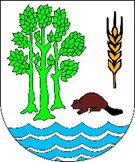 GMINNY PROGRAM WSPIERANIA  RODZINYW GMINIE  SROKOWONA LATA  2022 - 2024Spis treści:Wstęp ……………………………………………………………………………………………………………………………….3I. Regulacje prawne……………………………………………………………………………………………………………4 II. Diagnoza sytuacji rodzin Gminy Srokowo-wybrane elementy ………………………………………..6III. Analiza SWOT…………………………………………………………………………………………………………….. 12IV Adresaci programu. ……………………………………………………………………………………………………..13V. Cele  programu ……………………………………………………………………………………………………………13VI. Źródła  finansowania……………………………………………………………………………………………………17VII. Monitoring i ewaluacja……………………………………………………………………………………………….17VIII. Bibliografia…………………………………………………………………………………………………………........18WSTĘP	Wiele współczesnych rodzin przeżywa teraźniejszość starając się wypełniać swoje zadania i funkcje dochowując wierności pewnym zasadom i wartościom, które pomagają w zmaganiu się z rzeczywistością i stanowią fundament instytucji rodzinnej.  W zdrowo funkcjonujących wychowawczo wspólnotach rodzice poświęcają dziecku dużo czasu, troszcząc się o jego rozwój i edukację. Ale dla większości z nich prawidłowe funkcjonowanie nie jest możliwe. Oznacza to destabilizację wnętrza rodziny lub zakłóceń w sferze kontaktów społecznych. Taka dysfunkcjonalność rodziny wiąże się często z kryzysami czy splotem stanów składających się na powstające kryzysy. Tego typu rodzina charakteryzuje się zbiorem cech niepożądanych ze społecznego punktu widzenia i nie wypełnia nałożonych na nią funkcji ( m.in. ekonomicznej, wychowawczo – socjalizacyjnej, opiekuńczej) oraz zadań, stanowiąc tym samym zagrożenie dla życia dzieci i młodzieży.Z myślą o rodzinach przeżywających trudności, została przyjęta 9 czerwca 2011r. Ustawa o wspieraniu rodziny i systemie pieczy zastępczej. Preambuła ustawy stanowi: „dla dobra dzieci, które potrzebują szczególnej ochrony i pomocy  ze  strony dorosłych,  środowiska  rodzinnego,  atmosfery  szczęścia,  miłości  i zrozumienia, w trosce o ich  harmonijny  rozwój  i przyszłą  samodzielność  życiową,  dla  zapewnienia ochrony przysługujących im praw i wolności,  dla  dobra  rodziny,  która  jest  podstawową  komórką  społeczeństwa  oraz naturalnym  środowiskiem  rozwoju,  i dobra  wszystkich  jej  członków,  a w szczególności dzieci, w  przekonaniu,  że  skuteczna  pomoc  dla  rodziny  przeżywającej  trudności w opiekowaniu się i wychowywaniu dzieci oraz skuteczna ochrona dzieci i pomoc  dla  nich  może  być  osiągnięta  przez  współpracę  wszystkich  osób,  instytucji  i organizacji pracujących z dziećmi i rodzicami” Na jej mocy rodziny zmagające się z problemami, mogą skorzystać z usług asystenta rodziny. Do zadań asystenta rodziny należy w szczególności:opracowanie i realizacja planu pracy z rodziną we współpracy z członkami rodziny i w konsultacji z pracownikiem socjalnym, 2) opracowanie, we współpracy z członkami rodziny i koordynatorem rodzinnej pieczy zastępczej, planu pracy z rodziną, który jest skoordynowany z planem pomocy dziecku umieszczonemu w pieczy zastępczej; 3) udzielanie pomocy rodzinom w poprawie ich sytuacji życiowej, w tym w zdobywaniu umiejętności prawidłowego prowadzenia gospodarstwa domowego; 4) udzielanie pomocy rodzinom w rozwiązywaniu problemów socjalnych; 5) udzielanie pomocy rodzinom w rozwiązywaniu problemów psychologicznych; 6) udzielanie pomocy rodzinom w rozwiązywaniu problemów wychowawczych z dziećmi; 7) wspieranie aktywności społecznej rodzin; 8) motywowanie członków rodzin do podnoszenia kwalifikacji zawodowych; 9) udzielanie pomocy w poszukiwaniu, podejmowaniu i utrzymywaniu pracy zarobkowej; 10) motywowanie do udziału w zajęciach grupowych dla rodziców, mających na celu kształtowanie prawidłowych wzorców rodzicielskich i umiejętności psychospołecznych; 11) udzielanie wsparcia dzieciom, w szczególności poprzez udział w zajęciach psychoedukacyjnych; 12) podejmowanie działań interwencyjnych i zaradczych w sytuacji zagrożenia bezpieczeństwa dzieci i rodzin; 13) prowadzenie indywidualnych konsultacji wychowawczych dla rodziców i dzieci; 13a) realizacja zadań określonych w ustawie z dnia 4 listopada 2016 r. o wsparciu kobiet w ciąży i rodzin "Za życiem" (Dz.U z 2020r.poz.1329); 14) prowadzenie dokumentacji dotyczącej pracy z rodziną; 15) dokonywanie okresowej oceny sytuacji rodziny, nie rzadziej niż co pół roku, i przekazywanie tej oceny podmiotowi, o którym mowa w art. 17 ust. 1; 16) monitorowanie funkcjonowania rodziny po zakończeniu pracy z rodziną; 17) sporządzanie, na wniosek sądu, opinii o rodzinie i jej członkach; 18) współpraca z jednostkami administracji rządowej i samorządowej, właściwymi organizacjami pozarządowymi oraz innymi podmiotami i osobami specjalizującymi się w działaniach na rzecz dziecka i rodziny; 19) współpraca z zespołem interdyscyplinarnym lub grupą roboczą, o których mowa w art. 9a ustawy z dnia 29 lipca 2005 r. o przeciwdziałaniu przemocy w rodzinie (Dz. U. z 2021, poz. 1249 ), lub innymi podmiotami, których pomoc przy wykonywaniu zadań uzna za niezbędną.I. REGULACJE PRAWNERegulacje prawne dotyczące instytucji rodziny są zawarte w wielu aktach prawnych w Polsce jaki i międzynarodowych. Podstawowym aktem prawnym w Polsce jest Konstytucja Rzeczypospolitej Polskiej, której art. 18 stanowi, że małżeństwo, rodzina, macierzyństwo i rodzicielstwo  znajdują się pod szczególną ochroną i opieką Rzeczypospolitej PolskiejKolejnym aktem prawnym, w którym szczególną uwagę dotycząca unormowań prawnych członków rodziny poświęcono w Kodeksie rodzinnym i opiekuńczym. Określono w nim tematykę zawierania, stosunków majątkowych między małżonkami, obowiązków alimentacyjnych, pochodzenia dziecka, stosunków między rodzicami i dziećmi, instytucji przysposobienia, opieki i kurateli. W kodeksie karnym i cywilnym także występują regulacje  prawne dotyczące rodziny.Należy też  wspomnieć o prawie międzynarodowym dotyczącym rodziny a szczególnie o Powszechnej Deklaracji Praw Człowieka, art.16 ust.3 mówi: ” Rodzina jest naturalną i podstawową komórką społeczeństwa i jest uprawniona do ochrony ze strony społeczeństwa i państwa”. Innym dokumentem prawnym jest Europejska Karta Społeczna, która w części I pkt 16 mówi  o odpowiedniej ochronie społecznej , prawnej i  ekonomicznej dla zapewnienia rodzinie pełnego rozwoju i w pkt.17 tej części, mówi, że matki i dzieci, niezależnie od stanu cywilnego i stosunków rodzinnych, mają prawo do odpowiedniej ochrony socjalnej i ekonomicznej.	Zadania jednostek samorządu terytorialnego dotyczące obszaru działań pomocy społecznej zostały w sposób ogólny zapisane w odpowiednich przepisach ustrojowych.Program Wspierania Rodziny w Gminie Srokowo na lata 2022-2024 oraz jego wdrażanie oparte jest o następujące przepisy prawne:Ustawa z dnia 8 marca 1990r. o samorządzie gminnym (Dz.U. 2021 poz. 1372 ze zm.);Ustawa z 9 czerwca 2011r.  o wspieraniu i systemie pieczy zastępczej (Dz.U.2020 poz. 821 ze zm.);Ustawa  z dnia 12 marca 2004r. o pomocy społecznej (Dz.U. 2020 poz.1876 ze zm);Ustawa z dnia 20 kwietnia 2004r. o promocji zatrudnienia i instytucjach rynku pracy (Dz. U. z 2021 poz. 1100 ze zm.);Ustawa z dnia 24 kwietnia 2003r. o działalności pożytku publicznego i o wolontariacie (Dz.U.2020 poz. 1057 ze zm.);Ustawa z dnia 29 lipca 2005r. o przeciwdziałaniu przemocy w rodzinie (Dz.U.2021 poz.1249 ze zm.);Ustawa z dnia 29 lipca 2005r. o przeciwdziałaniu narkomanii (Dz.U.2020 poz.2050);Ustawa z dnia 26 października 1982r. o wychowaniu w trzeźwości i przeciwdziałaniu alkoholizmowi (Dz.U.2021 poz. 1119);Ustawa z dnia 28 listopada 2003 r. o świadczeniach rodzinnych (Dz.U.2020 poz. 111 ze zm.);Ustawa z dnia 13 czerwca 2003r. o zatrudnieniu socjalnym (DZ.U. 2020 poz. 176 ze zm.);Ustawa z dnia 27 sierpnia 2004r. o świadczeniach opieki zdrowotnej finansowanych ze środków publicznych (Dz.U.2021 poz.1285.);Ustawa z dnia 19 sierpnia 1994 r. o ochronie zdrowia psychicznego (Dz. U. 2020 poz.685);Prawo oświatowe z 14 grudnia 2016 r. (Dz.U. 2021 poz.1082);Ustawa z dnia 4 lutego 2011 r. o opiece nad dziećmi w wieku do lat 3 (Dz.U.2021 poz. 75 ze zm.);Ustawa z dnia 15 kwietnia 2011 r. o działalności leczniczej (Dz.U.2021 poz. 711);Ustawa z dnia 4 listopada 2016r. o wspieraniu kobiet w ciąży i rodzin „Za życiem”  (Dz.U.2020 poz. 1329);Program Wspierania rodziny w Gminie Srokowo na lata 2022-2024 powstał w zgodnie  z obowiązującymi przepisami stosownie do  art. 176 ust.1 ustawy z dnia 9 czerwca 2011r o wspieraniu rodziny i systemu pieczy zastępczej.Kierunek polityki społecznej w województwie  warmińsko-mazurskim są zawarte w Strategii Polityki Społecznej Województwa Warmińsko -Mazurskiego do 2030 roku.  W  rekomendacjach Strategii stwierdzono, iż „w ramach  kompleksowego  wsparcia rodzin na szczególną uwagę zasługuje potrzeba rozbudowy systemu usług, takich jak: tworzenie i rozwijanie placówek wsparcia dziennego dla dzieci,  rozwój  i  poprawa  dostępności  do  bezpłatnego  poradnictwa specjalistycznego,  rozwijanie i wzmacnianie roli asystentów rodziny i rodzin wspierających,  tworzenie centrów  wspierania  rodzin z  szeroką  ofertą  usług  oraz Ośrodków Interwencji Kryzysowej, tworzenie  centrów usług społecznych, których celem będzie ułatwienie świadczenia usług dostosowanych do potrzeb lokalnych społeczności”.Głównym celem polityki społecznej w województwie  warmińsko-mazurskim, wskazany w Strategii Polityki Społecznej Województwa Warmińsko -Mazurskiego  na lata 2021-2030 jest wzmocnienie spójności społecznej regionu Warmii i Mazur oraz poprawa warunków życia mieszkańców przy współpracy środowisk lokalnych i partnerów działających w obszarze polityki społecznej. Na podstawie opracowanej diagnozy wybrano siedem obszarów strategicznych, które będą służyły realizacji i wdrażaniu Strategii. W obszarze „Rodzina” strategicznym celem jest: wzmocnienie aktywności oraz samodzielności osób i rodzin, w  tym ujęto cele operacyjne: 1. rozwój form wspierania rodzin, w tym z trudnościami opiekuńczo – wychowawczymi, 2. zapewnienie osobom i rodzinom, w tym z kręgu ryzyka socjalnego dostępu do wysokiej jakości usług społecznych, 3. tworzenie warunków do rozwoju pieczy zastępczej i adopcji.  W prognozie zmian w zakresie objętym strategią zaplanowano: zapewnienie rodzinom dostępu do wysokiej jakości usług społecznych; zmniejszenie liczby rodzin doświadczających  trudności  opiekuńczo-wychowawczych; poprawa kompetencji rodziców i opiekunów w zakresie funkcjonowania rodziny oraz wychowywania dzieci; wzmocnienie  systemu  wsparcia  rodzin  oraz pieczy zastępczej; deinstytucjonalizacja pieczy zastępczej; zwiększenie  poczucia  bezpieczeństwa  i stabilizacji w rodzinach; integracja  rodzin  oraz  zwiększenie  ich aktywności społecznej;  zapewnienie  godnych  warunków  bytowych osobom i  rodzinom; zmniejszenie liczby osób i rodzin dotkniętych lub zagrożonych wykluczeniem społecznym;   skuteczna  aktywizacja  i  integracja  osób wyizolowanych ze społeczeństwa; zapewnienie  poczucia  bezpieczeństwa materialnego mieszkańcom województwa.W założeniach Strategii Rozwiązywania Problemów Społecznych Powiatu Kętrzyńskiego na lata 2021-2030 wyodrębniono kierunki niezbędnych zmian:PRIORYTET 1 - Rozwój usług skierowanych do osób wykluczonych i zagrożonych wykluczeniem społecznym przez podmioty integracji społecznej.PRIORYTET 2 - Rozwój i realizacja usług wspierających osoby wymagające wsparcie w codziennym funkcjonowaniu.PRIORYTET 3 - Wspieranie przedsiębiorczości społecznej i integracji zawodowej.PRIORYTET 4 - Budowanie i rozwój partnerstwa pomiędzy administracją publiczną a organizacjami pozarządowymi.W gminie Srokowo wyznacznikiem kierunków polityki społecznej (lokalnym środowisku) jest Strategia Rozwiązywania Problemów Społecznych w Gminie Srokowo na lata 2016-2024. W/w Strategia obejmuje trzy ważne obszary: społeczność, rodzina , osoba.„W ramach każdego obszaru określono katalog proponowanych działań, uwzględniających oddziaływanie na całą społeczność gminy oraz na wybrane grupy, zagrożone ubóstwem i wykluczeniem społeczno-zawodowym. Są to przede wszystkim: rodziny z dziećmi (w szczególności niepełne i wielodzietne), doświadczające problemów opiekuńczo-wychowawczych oraz trudności w zapewnieniu odpowiednich warunków socjalno-bytowych, charakteryzujące się biernością zawodową i społeczną, a także dotknięte lub zagrożone dysfunkcjami takimi jak przemoc w rodzinie, uzależnienia, przestępczość;dzieci i młodzież bez względu na status społeczny i poziom zamożności ich rodzin, z uwagi na szczególne zagrożenie problemami takimi jak ubóstwo, bezrobocie, brak odpowiednich perspektyw życiowych, uzależnienia (zwłaszcza od alkoholu, dopalaczy, komputera, Internetu oraz telefonów komórkowych) i inne zachowania ryzykowne;osoby starsze, niepełnosprawne i/lub ciężko, przewlekle chorujące, zwłaszcza te, które posiadają niewielkie dochody (np. w postaci emerytury lub renty), zaś w swoich środowiskach są osamotnione;osoby znajdujące się w sytuacjach skrajnych (pod względem egzystencjalnym), w szczególności z powodu uzależnień, bezdomności, pobytu w zakładzie karnym, zdarzeń losowych; społeczności poszczególnych wsi czy sołectw, ze względu na niski poziom aktywności i zaangażowania mieszkańców w sprawy lokalne, deficyt wiedzy, umiejętności i postaw w różnych obszarach (np. zdrowie, bezpieczeństwo), a także małą liczbę aktywnych podmiotów ekonomii społecznej w gminie”. W strategii założono 3 strategiczne cele:Wzmacnianie zdolności mieszkańców gminy do efektywnego funkcjonowania na rynku pracy oraz w społeczeństwie.Wzmacnianie zdolności rodzin do poprawnego wypełniania podstawowych zadań, zwłaszcza w sferze opieki oraz wychowania dzieci.Kreowanie rozwoju aktywnej, świadomej i zaangażowanej wspólnoty lokalnej.Program Wspierania rodziny w Gminie Srokowo na lata 2022-2024 jest zgodny w odniesieniu do lokalnych  strategii jak również z założeniami strategii wojewódzkiej w zakresie polityki społecznej.Zadania strategiczne są wdrażane w zależności od aktualnych możliwości organizacyjnych i finansowych gminy i jej partnerów.II. DIAGNOZA SYTUACJI RODZIN W GMINIE SROKOWO - WYBRANE ELEMENTY2.1. DemografiaWedług stanu na dzień 31  grudnia 2020, liczba ludności gminy Srokowo wyniosła  3755 osób, z czego 50, 07% stanowiły kobiety, a  49,93 % mężczyźni. Liczba ludności gminy stanowi 6, 08% ludności powiatu 0,27 % ludności województwa. Struktura ludności gminy przedstawiała się następująco: osoby w wieku przedprodukcyjnym stanowiły 16,96%, osoby w wieku produkcyjnym  61,55 %, a w wieku poprodukcyjnym  27,4 %. W latach 2019-2020 liczba ludności spadła o  1,52%”. Według stanu na 31 grudnia 2020 stopa bezrobocia w gminie wyniosła 9,62 %. Stopa bezrobocia dla powiatu wynosi   19,6 % dla województwa wynosi  10,1%. Liczba osób bezrobotnych zarejestrowanych w gminie Srokowo wynosiła  251 , w tym 139 osób stanowiły kobiety, 112 mężczyźni. Udział długotrwale bezrobotnych w stosunku do ogólnej liczby ludności wyniósł 6,68%. W 2021 r. w  zasobach infrastruktury społecznej gminy znajdują się: inne formy wychowania przedszkolnego, w tym są 2 grupy przedszkolne i 1 grupa odbywająca roczne przygotowanie przedszkolne, dysponujących 67 miejscami, 10 świetlic dla dzieci i młodzieży w tym: 1 przyszkolna i 9 pozaszkolnych. Na terenie gminy nie funkcjonują opiekuni dzienni.Gmina Srokowo jest gminą wiejską  o powierzchni 194,2 km 2, na której zamieszkuje  3765  mieszkańców (dane USC na dzień 30 czerwiec 2021 r.)W gminie Srokowo na 1km² zamieszkuje 20 osób.2.2. Przyrost naturalny Gminy SrokowoW Gminie Srokowo jest ujemny przyrost naturalny mieszkańców:	             Tabela nr 1 Przyrost naturalny w latach 2018-2020	             Źródło: Dane USC Gminy Srokowo Liczba ludności Gminy Srokowo w ostatnich latach systematycznie ulegała zmniejszaniu, na co niewątpliwy wpływ ma corocznie ujemny przyrost naturalny. W latach 2018-2020 w gminie łącznie urodziło się 89 dzieci, natomiast zmarło 157 mieszkańców. Z roku na rok spada również liczba zawieranych małżeństw, których w 2018 roku odnotowano 21, a w 2020 roku już tylko 16. Wskaźnik zawartych małżeństw na 1000 ludności, w perspektywie lat 2018-2020, spadł z 5,45 do poziomu 4,20.  Minusowy przyrost powodują również osoby, które wyemigrowały. Powodem emigracji jest zmiana zamieszkiwania lub  związany z zatrudnieniem. W latach 2020 r. obserwujemy małą liczbę urodzeń do dużej liczby zgonów. Konsekwencją zmiany zachowań prorodzinnych jest podwyższenie zarówno średniego wieku matki i średniego wieku matki w momencie urodzenia pierwszego dziecka jak podaje: Główny Urząd Statystyczny, jak również występująca pandemia COVID-19. W roku 2018 odnotowujemy  wzrost urodzeń co przedkłada się również na wzrost liczby mieszkańców. Wzrost urodzeń jest następstwem wsparcia finansowego dla rodzin a z drugiej strony poprawiają się też instytucjonalne usługi opiekuńcze nad dzieckiem.W roku 2021 r. na dzień 30 czerwca 2021 r. zarejestrowano 12 urodzeń natomiast zgonów 23.Liczba mieszkańców w latach:                        Tabela nr 2 Liczba mieszkańców w latach 2018-2020	            Źródło:  Dane USC Gminy Srokowo W latach 2018, 2019 i 2020 w Gminie Srokowo dzieci uczęszczały do szkół typu: szkoła podstawowa, gimnazjum (do 2018r.) i przy szkole podstawowej inne formy wychowania przedszkolnego.  W oddziale przedszkolnym mają zapewniane miejsca wszyscy chętni. Tabela nr 3 Liczba dzieci uczęszczających do szkół  w Gminie Srokowo w latach 2018-2020*Źródło: Dane własne Szkoły Podstawowej w Srokowie**Źródło: Dane GUSNa dzień 30 września 2021 r. do szkoły podstawowej uczęszcza 307 dzieci, ponadto w punkcie przedszkolnym dzieci w wieku 3-5 lat jest 45 oraz odbywa roczne przygotowanie przedszkolne 22 dzieci. 2.3. Pomoc społeczna (Ustawa z dnia 12 marca 2004r o pomocy społecznej(t.j.  Dz. U. z 2020 poz. 1876 ze zm.)	Pomoc społeczna realizowana była  przez GOPS w Srokowie a obecnie przez CUS w Srokowie. W 2020 roku świadczenie z pomocy społecznej zostało przyznane 274 osobom ze 182 rodzin, w których funkcjonowało 435 osób. W porównaniu do 2018 roku liczba osób spadła o 93, liczba rodzin zmniejszyła się o 59, a liczba osób w tych rodzinach – o 160. Świadczenia przyznawane z pomocy społecznej mogą mieć charakter pieniężny lub niepieniężny. Do pierwszej kategorii zalicza się zasiłki: stały, okresowy i celowy. Świadczenia o charakterze niepieniężnym to m.in. praca socjalna, interwencja kryzysowa, sprawienie pogrzebu, poradnictwo specjalistyczne, schronienie, posiłek, niezbędne ubranie, usługi opiekuńcze w miejscu zamieszkania, ośrodkach wsparcia i rodzinnych domach pomocy; specjalistyczne usługi opiekuńcze; mieszkanie chronione, pobyt i usługi w domu pomocy społecznej oraz pomoc w uzyskaniu odpowiednich warunków mieszkaniowych. Rodzaj, forma i rozmiar świadczenia powinny być odpowiednie do okoliczności uzasadniających udzielenie pomocy i odpowiadać celom i możliwościom pomocy społecznej.Wykres 1. Liczba osób i rodzin otrzymujących świadczenia z pomocy społecznej w latach 2018-2020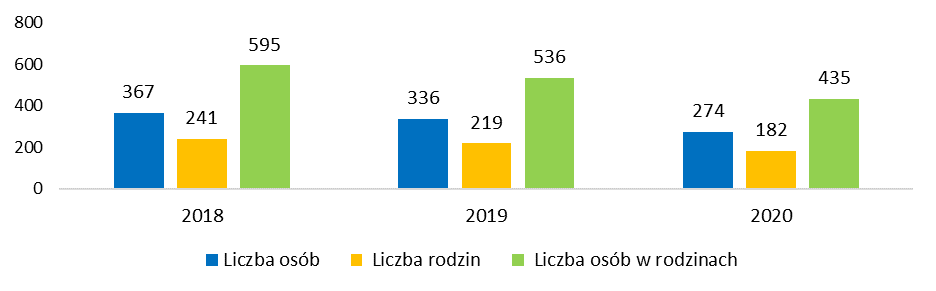 ŹRÓDŁO: OPRACOWANIE WŁASNE NA PODSTAWIE SPRAWOZDANIA MRPIPS-03.Struktura świadczeń przyznawanych przez GOPS w Srokowie wskazuje na przewagę liczby osób korzystających ze świadczeń pieniężnych. W 2020 roku otrzymało je 167 osób ze 158 rodzin, w których funkcjonowało 370 osób. Najwięcej osób (146) otrzymywało zasiłki celowe, w dalszej kolejności zasiłki okresowe (95) oraz stałe (46). Zasiłki okresowej najczęściej były przyznawane z tytułu bezrobocia, co dotyczyło 70 osób, podczas gdy z tytułu długotrwałej choroby otrzymywało je 15 osób, a z tytułu niepełnosprawności 10 osób.Świadczenia niepieniężne otrzymywało 107 osób z 66 rodzin, w których żyły 234 osoby. Ważny obszar aktywności służb społecznych stanowi tu praca socjalna, czyli interdyscyplinarna działalność zawodowa mająca na celu pomoc osobom i rodzinom we wzmacnianiu lub odzyskiwaniu zdolności do funkcjonowania w społeczeństwie poprzez pełnienie odpowiednich ról społecznych oraz tworzenie warunków sprzyjających temu celowi . W 2020 roku pracą socjalną objęto łącznie 216 rodzin (489 osób), przy czym wyłącznie pracą socjalną wsparto w tym czasie 34 rodziny (54 osoby). W ramach świadczeń niepieniężnych 4 osobom zapewniono schronienie, 98 osobom (dzieciom) posiłek, a 10 osobom usługi opiekuńcze. Gmina poniosła również odpłatność za 5 osób przebywających w domach pomocy społecznej. Z poradnictwa specjalistycznego korzystało 58 osób. Interwencja kryzysowa była w tym czasie, z braku specjalistów, realizowana przez pracowników socjalnych. W świetle uzyskanych od nich informacji, w 2020 roku miały miejsce 32 interwencje (w 2019 roku – 7; w 2018 roku – 10), dotyczące w szczególności takich obszarów jak bezradność osób starszych, pozostawianie osób starszych bez opieki, bezradność opiekuńczo-wychowawcza w rodzinach, choroby i zaburzenia psychiczne, konflikty w rodzinie, zaniedbania i niezaradność w przypadku niepełnosprawności oraz konflikty międzysąsiedzkie. Niektóre interwencje związane były z izolacją i obciążaniami wynikającymi ze stanu epidemii Covid-19.Rodziny doświadczające trudności obejmowane były wsparciem GOPS w Srokowie. W 2020 roku z pomocy społecznej korzystało 216 rodzin, w których funkcjonowało 489 osób, co oznacza spadek w porównaniu do 2018 roku – liczby rodzin o 25, tj. o 10,4%, a liczby osób w rodzinach o 106, tj. o 17,8%. Grupą wymagającą szczególnego wsparcia są rodziny z dziećmi, które w 2020 roku w liczbie 70 stanowiły prawie jedną trzecią (32,4%) wszystkich rodzin objętych pomocą społeczną. W porównaniu do 2018 roku liczba tych rodzin zmniejszyła się o 30 (o 33,3%), co jest związane z ogólnym trendem spadku liczby osób i rodzin korzystających ze wsparcia. W strukturze rodzin z dziećmi przeważają rodziny z 1 dzieckiem – w 2020 roku ze wsparcia korzystało 29 takich rodzin (41,4%), a w drugiej kolejności rodziny z 2 dzieci (26 rodzin; 37,1%). Rodziny mające 3 dzieci stanowiły 14,3%, a 4 i więcej dzieci – 7,2%. Nieco ponad jedna trzecia rodzin korzystających z pomocy społecznej (35,7%) to rodziny niepełne, w których żyje 77 osób.W pierwszym półroczu 2021 r. liczba osób w rodzinach korzystających z pomocy społecznej jest na poziomie 342 a liczba rodzin jest 152.Wykres 2. Struktura rodzin z dziećmi korzystających z pomocy społecznej w Gminie Srokowo w 2020 roku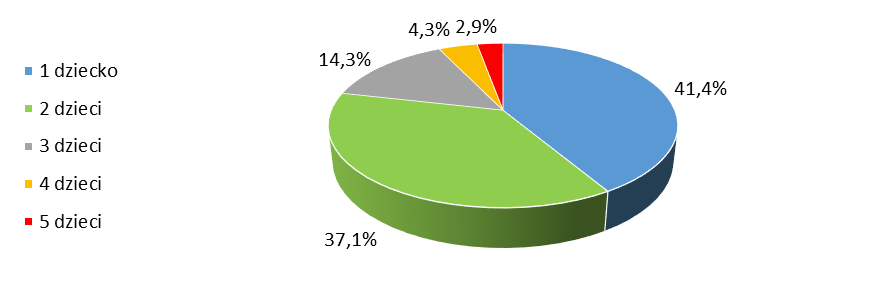 ŹRÓDŁO: OPRACOWANIE WŁASNE NA PODSTAWIE SPRAWOZDANIA MRPIPS-03.Analiza powodów otrzymywania pomocy społecznej wskazuje, że z w Gminie Srokowo z tytułu bezradności w sprawach opiekuńczo-wychowawczych i prowadzenia gospodarstwa domowego ze wsparcia w 2020 roku korzystało 19 rodzin, a z tytułu potrzeby ochrony macierzyństwa 21 rodzin. Pomimo ogólnej tendencji spadkowej liczby osób i rodzin korzystających z pomocy społecznej, w porównaniu do 2018 roku liczba rodzin otrzymujących wsparcie z tych powodów wzrosła odpowiednio o 4 i 2 rodziny. W zakresie przemocy w rodzinie, corocznie procedura wszczynana jest w kilkunastu przypadkach – w latach 2018-2020 były to łącznie 53 procedury. W 2020 roku pomocą grup roboczych objęte były 24 rodziny, w 2019 roku – 25 rodzin, a w 2018 roku – 34 rodziny. Ze świadczeń pomocy społecznej do 31 października 2021 r skorzystało 168 rodzin, 381  osób  w rodzinach. Z rodzin korzystających z pomocy tutejszego Ośrodka około 23% stanowią rodziny zagrożone problemem alkoholowym. Z dożywiania w stołówkach szkolnych w 2021 roku korzystało 66 uczniów z tego około 25% pochodzących z rodzin zagrożonych problemem alkoholowym.W 2021 r. do dnia 30 czerwca do Zespołu Inderdyscyplinarnego wpłynęło 12 Niebieskich Kart, które dotyczyły 10 rodzin, prowadzonych jest 10 procedur, w tym, kontynuacja 3 procedur z lat ubiegłych (2019,2020).Wykres 3. Liczba rodzin korzystających ze wsparcia z tytułu bezradności w sprawach opiekuńczo-wychowawczych i potrzeby ochrony macierzyństwa ŹRÓDŁO: OPRACOWANIE WŁASNE NA PODSTAWIE SPRAWOZDANIA MRPIPS-03.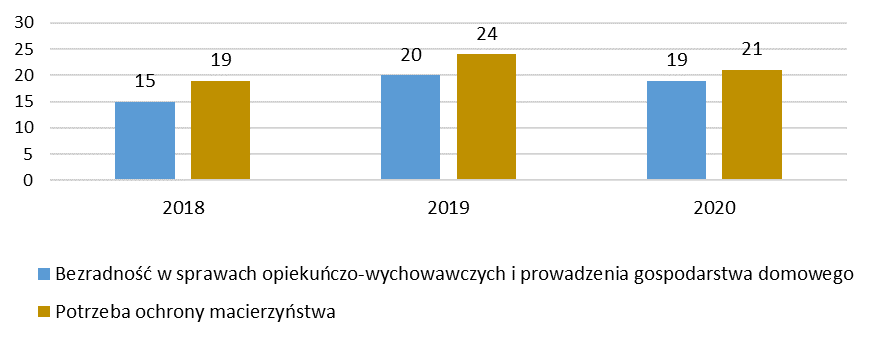 2.4. Wsparcie asystenta rodziny – nowa forma wsparcia w CUS Srokowo to zadanie realizowane jest od 2015r. na podstawie ustawy z dnia 9 czerwca 2011r. o wspieraniu rodziny i systemie pieczy zastępczej (Dz. U. z 2020 poz. 821 ze zm.).Asysta rodzinna jest to  forma pomocy skierowana do rodzin przeżywających trudności w wypełnianiu funkcji opiekuńczo- wychowawczej. Asystent rodziny pracuje w środowisku rodziny, współpracuje
ze służbami, podmiotami i przedstawicielami instytucji, które działają na rzecz rodziny np. pracownicy socjalni, policja, sąd, placówki oświatowe, ochrona zdrowia, zespół interdyscyplinarny ds. przeciwdziałania przemocy w rodzinie, terapeuta. Zadaniem asystenta jest przede wszystkim wskazanie osobom zagrożonym marginalizacją możliwości podejmowania sprawczych działań, zwiększenie poczucia wpływu na swoje życie oraz podwyższenie samooceny. Główną metodą pracy asystenta jest podążanie za podopiecznymi selektywne wspieranie jego realnych dążeń. Ustawa z dnia 9 czerwca 2011 r. o wspieraniu rodziny i systemie pieczy zastępczej reguluje zadania asystenta rodziny do których należy opracowanie i realizacja planu pracy z rodziną we współpracy z członkami rodziny i w konsultacji z pracownikiem socjalnym lub koordynatorem rodzinnej pieczy zastępczej. Do obowiązków asystenta w szczególności należy udzielanie pomocy rodzinom w poprawie ich sytuacji życiowej, w tym w zdobywaniu umiejętności prawidłowego prowadzenia gospodarstwa domowego; udzielanie pomocy w rozwiązywaniu problemów socjalnych, psychologicznych oraz wychowawczych. Do zadań asystenta należy również wspieranie aktywności społecznej rodzin, motywowanie członków rodzin do podnoszenia kwalifikacji zawodowych oraz udzielanie pomocy w poszukiwaniu, podejmowaniu i utrzymywaniu pracy zarobkowej. Ponadto na podstawie art. 15 wymienianej ustawy w pracy asystenta z rodziną uwzględniono również motywowanie rodziców do udziału w zajęciach grupowych, mających na celu kształtowanie prawidłowych wzorców rodzicielskich i umiejętności psychospołecznych oraz udzielanie wsparcia dzieciom, w szczególności udział w zajęciach psychoedukacyjnych. W sytuacjach zagrożenia bezpieczeństwa dzieci i rodzin zadaniem asystenta jest podejmowanie działań interwencyjnych i zaradczych. Asystent zobowiązany jest do prowadzenia dokumentacji dotyczącej pracy z rodziną w tym dokonywania okresowej oceny sytuacji rodziny oraz monitorowania funkcjonowania rodziny po zakończeniu pracy z rodziną. W 2020r. Gminny Ośrodek Pomocy Społecznej w Srokowie zatrudniał 2 asystentów rodziny. Jedna osoba wykonywała pracę asystenta do lutego 2020 r., druga osoba została zatrudniona na umowę o pracę z dniem 1.12.2020.  Ze wsparcia asystenta rodziny skorzystało 8 rodzin - 43 osoby w tym: 30 dzieci.2.5 Rodziny zastępcze - zgodnie z ustawą o wspieraniu rodziny i systemie pieczy zastępczej gmina właściwa ze względu na miejsce zamieszkania dziecka ponosi częściową odpłatność za pobyt dziecka w pieczy zastępczej. Wysokość uzależniona jest od długości pobytu dzieci w pieczy zastępczej i wynosi odpowiednio 10% w pierwszym roku oraz 30% w drugim i 50% w trzecim i następnych latach. Działaniami w ramach systemu pieczy zastępczej na terenie Gminy Srokowo w 2020r. objętych zostało łącznie: 14 dzieci, w tym za 3 dzieci gmina nie ponosiła kosztów pobytu w/w pieczy. Poniższe dane w tabeli 1 przedstawiają liczbę dzieci objętych pieczą zastępczą na przestrzenie ostatnich trzech latTabela nr 4 Liczba dzieci przebywających w pieczy zastępczej w latach 2018-2020Źródło: opracowanie własne GOPSW 2021 roku z gminy Srokowo liczba dzieci umieszczonych w:rodzinach zastępczych spokrewnionych 5 dzieci, w tym odpłatnie 5 dzieci,rodzinach zastępczych niezawodowych 1 dziecko, w tym nieodpłatnie 1 dziecko,rodzinach zastępczych zawodowych 1 dziecko, w tym  nieodpłatnie 1 dziecko,Rodzinnych Domach Dziecka 5 dzieci, w tym odpłatnie 5 dzieci.2.6. Opieka nad małym dzieckiem oraz opieka pozaszkolnaNa terenie gminy Srokowo nie funkcjonują żłobki ani klubiki dziecięce. Natomiast w  2020r. na terenie gminy funkcjonowały punkty przedszkolne 2 grupy przedszkolne – przy Szkole podstawowej w Srokowie, które zapewniały dzieciom opiekę i wychowanie. Liczba dzieci w wieku od 0  - 6 lat  ( wiek przedszkolny) w gminie Srokowow roku 2018 -   266 dzieciw roku 2019 -   227 dzieciw roku 2020 -   241 dzieciW ramach prowadzenia placówek wsparcia dziennego dla dzieci i młodzieży w gminie Srokowo  funkcjonuje 9 świetlic wiejskich i 1 świetlica przyszkolna. Dzieci  mogą w świetlicach  spędzać wolny czas, odrabiać lekcje, rozwijać swoje zainteresowania i kreatywność.Ponadto w 2019 roku w ramach Klubu Integracji Społecznej zorganizowane zostały warsztaty umiejętności wychowawczych (Szkoła dla Rodziców), w których uczestniczyło 12 osób oraz zajęcia psychoedukacyjne w zakresie uzależnienia, współuzależnienia i przemocy w rodzinie, w których wzięło udział 13 osób. GOPS w Srokowie aktywnie angażował się w działania profilaktyczne ukierunkowane na rodzinę, w tym corocznie w kampanię „Biała Wstążka” oraz „Kampania FAS”, dotyczące problemów przemocy w rodzinie oraz uzależnień. W obszarze wsparcia rodziny, w szczególności rozwoju dzieci i młodzieży działa również Gminny Ośrodek Kultury w Srokowie. W 2020 roku prowadził dla nich m.in. lekcje biblioteczne (36 uczestników), zajęcia biblioteczne (15), zajęcia komputerowe (55), zajęcia wokalne (35), zajęcia indywidualne nauki gry na instrumentach muzycznych (47) oraz zajęcia plastyczne (23), konkursy plastyczne (62), konkursy internetowe (54). Zajęcia dla dzieci i młodzieży odbywają się również z wykorzystaniem 5 świetlic wiejskich, na których dzieci spędzały wolny czas grając  w gry, malując czy wykonując okolicznościowe prace. W 2019 roku ze świetlic korzystało 20 dzieci.	Wsparcie rodziny znajduje swoje odzwierciedlenie we współpracy gminy z organizacjami pozarządowymi. W 2019 roku Stowarzyszenie „Blusztyn” realizowało zadanie „Organizacja czasu wolnego dzieci i młodzieży w okresie wakacji”, w ramach którego dzieci i młodzież  z terenu Gminy Srokowo uczestniczyły w warsztatach kulinarnych oraz w zajęciach przy świetlicy wiejskiej w Sińcu, w tym w warsztatach rękodzieła. Srokowskie Stowarzyszenie „Sukces Każdego Dziecka” realizowało natomiast zadanie „Wspieranie funduszy stypendialnych”, w ramach którego wypłacono 9 stypendiów dla uczniów oraz 2 dla studentów, jako formę pomocy dla zdolnej młodzieży pochodzącej z niezamożnych rodzin  w kontynuowaniu nauki, rozwijaniu zdolności oraz lepszym starcie w dorosłe życie. Odbyły się też imprezy charytatywne, takie jak kiermasz wielkanocny i mikołajkowy.W kontekście wsparcia rodziny, jak również innych usług społecznych, warto tu zwrócić uwagę na działalność Rzymskokatolickiej Parafii Św. Krzyża w Srokowie, przy której funkcjonuje m.in. Akcja Katolicka, Parafialny Zespół Caritas, grupa AA, grupa teatralna, chór. Parafia promuje inicjatywy takie jak „Tydzień Małżeństwa” oraz zajmuje się dystrybucją żywności w ramach Programu Operacyjnego Pomoc Żywnościowa 2014-2020. W 2020 roku Parafialny Zespół Caritas zorganizował konkurs na Eko-ozdobę świąteczną z wykonaną z surowców wtórnych celem zwiększenia świadomości ekologicznej parafian.III. ANALIZA SWOTIV. ADRESACI PROGRAMUProgram skierowany jest do rodzin mieszkających na terenie gminy Srokowo. Aby jednak precyzyjnie określić adresata należy dokładnie określić pojęcie rodzina. Dla celów programu przyjęto definicję rodziny wskazaną w art. 16 pkt 11 ustawy z dnia 12 marca 2004 r. o pomocy społecznej określającym rodzinę jako „osoby spokrewnione lub niespokrewnione pozostające w faktycznym związku, wspólnie zamieszkujące                                 i gospodarujące”. Nadmienić należy, że takie rozumienie rodziny nie zakłada konieczności występowania instytucjonalnej formy małżeństwa ani więzi pokrewieństwa. Rodziną nazwana zostanie natomiast każda grupa osób, która wykazuje cechy pozostawania we wspólnym gospodarstwie domowym. Należy zaznaczyć, że coraz częściej w gminie Srokowo spotykamy się z rodzinami niepełnymi tzn. jedno z rodziców sprawuje opiekę nad dziećmi np. z powodów urodzenie dziecka pozamałżeńskiego, separacja, śmierć jednego ze współmałżonków, rozwód lub nieobecność ojca. Brak trwałych, pozytywnych relacji z najbliższymi już od pierwszych lat życia odbija  się  bardzo  niekorzystnie  na  rozwój  psychiki  człowieka.  U  dzieci  z  rodzin niepełnych  ujawniono  niedostateczne  panowanie  nad  sobą,  podwyższony   poziom pobudliwości,  napięcia  nerwowego.  Cechuje  je  ponadto  większy  niepokój.  Czynnik niepełności odgrywa dużą rolę w badaniach agresji. Ma on swoje odzwierciedlenie u dzieci z rodzin rozbitych. Przejawiają one większą pobudliwość, podejrzliwość, wrogość w  stosunku  do  innych,  poczucie  winy  i  nieufności.  Chłopcy  z  rodzin  rozbitych przejawiają większą skłonność do kłamstwa, kradzieży, opuszczania zajęć szkolnych, agresji,  niszczenia.Programem mogą zostać objęte rodziny, które nie posiadają zdolności wychowawczych i popełniają błędy wychowawcze. W takiej rodzinie brak jest stabilizacji i poczucia bezpieczeństwa. Dysfunkcyjność rodziny wpływa na załamanie struktury relacji rodzinnej. Wtedy też rodzina jako podstawowa komórka społeczna nie może spełniać podstawowych funkcji opiekuńczo-wychowawczych. Najczęściej problemy w takich rodzinach wynikają z niskiego poziomu wykształcenia rodziców czy też trudnej sytuacji materialno-bytowej. Następnie rodziny dotknięte przemocą, uzależnieniami i ubóstwem, które wynika z braku pracy czy niezaradności życiowej.V. CELE PROGRAMUCel głównyPodniesienie jakości świadczonych usług społecznych w zakresie wsparcia rodzin  i rozwój nowych form pracy z rodzinami.Wsparcie rodzin z dziećmi w pełnieniu funkcji opiekuńczo-wychowawczychNarzędzia służące monitorowaniu działań: sprawozdania, listy obecności, zdjęcia, nagrania filmowe, obserwacja.Wspieranie działań profilaktycznych w zakresie zdrowia na rzecz poprawy jakości życia.Narzędzia służące monitorowaniu działań: wydruk plakatów, ulotek, sprawozdania, zdjęcia, nagrania filmowe, opisyWsparcie rodzin w sytuacji kryzysowej- zapewnienie bezpieczeństwa rodzinomNarzędzia służące do monitorowania realizacji zadań:  listy obecności, protokoły prowadzonych rozmów, wnioski, skierowania, sprawozdania, raporty, opisy.VI. ŹRÓDŁA FINANSOWANIA PROGRAMUŹródłem finansowania zadań wynikających z Programu Wspierania Rodziny w Gminie Srokowo na lata 2022-2024 będą środki finansowe z budżetu gminy, budżetu państwa, środki z Programu Operacyjnego Wiedza Edukacja Rozwój,  środki pozyskiwane z innych źródeł, jak również środki własne podmiotów uczestniczących w realizacji zadań programu.VII. MONITORING I EWALUACJAMonitoring i dokonywanie ewaluacji jest niezbędny do sprawdzenia na ile Program został zrealizowany , czy cele i założone rezultaty są osiągane. Realizację zaplanowanych działań będzie monitorował Centrum Usług Społecznych w Srokowie na podstawie informacji uzyskanych od podmiotów uczestniczących w jego realizacji. Wskaźniki będą systematycznie mierzone do corocznego sprawozdania składanego każdego roku do końca marca za rok poprzedni. Ostateczne efekty zostaną przedstawione  po zakończeniu okresu realizacji Programu.VIII. BIBLIOGRAFIAEuropejska Karta Społeczna sporządzona 18 października 1961r. w Turynie. (Dz. U z 1999 r. Nr 8, poz. 67).Konstytucja Rzeczypospolitej Polskiej z dnia 2 kwietnia 1997r.(Dz.U.1997 poz.483 ze zm.)Marzena Ruszkowska, Mikołaj Winiarski „Praca socjalna z dziećmi, młodzieżą i rodziną” ,Warszawa 2014.Powszechna Deklaracja Praw człowieka (przyjęta i proklamowana rezolucja Zgromadzenia Ogólnego ONZ 217 A (III) w dniu 10 grudnia 1948 r.). Raport z diagnozy potrzeb i potencjału społeczności lokalnej gminy Srokowo w zakresie usług społecznych, Pracownia Strategii i Projektów Społecznych Izabela Jurzyńska.Strategia Polityki Społecznej Województwa Warmińsko Mazurskiego na lata 2021 - 2030.Strategia Rozwiązywania Problemów  Społecznych w Gminie Srokowo na lata 2016-2024.Ustawa z dnia 12 marca 2004 r. o pomocy społecznej (Dz. U.2020 poz. 1876 ze zm.).Ustawa z dnia 9 czerwca 2011r.  o wspieraniu i systemie pieczy zastępczej (Dz.U.2020 poz.821 ze zm.).RokUrodzenia żywe na 1000 ludnościZgony na 1000 ludnościPrzyrost naturalny na 1000 ludności20189,3414,53-5,1920197,7811,79-4,0120207,4514,90-7,45RokLiczba mieszkańcówKobietyMężczyźni201838271896193120193816188019362020375518681890Mocne stronySłabe stronyPowstanie CUS - rozszerzenie usług do wszystkich mieszkańców gminy, w szczególności rodzin z dziećmiZabezpieczenie w budżecie gminy środków na realizację zadań z zakresu wspierania rodziny.Wyszkolona kadra pracownicza.Otwartość na współpracę ze środowiskiem lokalnym.Dobra współpraca z instytucjami działającymi na rzecz rodzinyDostępność do bezpłatnego poradnictwa specjalistycznegoDziałania lokalnych organizacji pozarządowych i jednostek organizacyjnych na rzecz lokalnego wsparcia.Wsparcie organizacji pozarządowych zewnętrznychDobra współpraca z kościołem , CaritasNiewystarczające środki finansowe na szerszą skalę działań na rzecz rodzinNiska aktywność społeczności lokalnej do współpracyNiechęć osób do korzystania z pomocy specjalistów (poradnictwa)Uzależnienie od pomocy społecznejBrak osób chętnych do pracy na rzecz rodziny (asystent rodziny)Brak aktywności klientów pomocy społecznej w zakresie organizacji grup samopomocowychBrak zainteresowani a organizacji pozarządowych lokalnych nowymi projektami na rzecz rodziny.SzanseZagrożeniaRosnąca świadomość społecznaUtrzymanie stanowiska pracy-asystenta rodziny.Możliwość pozyskania środków finansowych z zewnątrz.Możliwość utworzenia grup wsparciaSzeroki dostęp do usług społecznych w CUSNiespójne przepisy prawa.Degradacja relacji rodzinnychZatracenie rodzinnych wartości Złożoność problemów rodzinIzolacja rodzinNegatywne wzorce płynące z najbliższego środowiskaLp.DziałaniaPodmiot odpowiedzialnyWskaźnikiEfekty1.Zapewnienie miejsc dla dzieci w przedszkolachGmina Srokowo, szkołaliczba miejsc w przedszkolu liczba dzieci przyjętych do przedszkolapoczucie bezpieczeństwa w opiece nad dziećmi2.Udzielanie świadczeń w ramach programu 500+CUSliczba dzieci objęta programem 500+poprawa sytuacji rodzin3.Organizowanie festynów, pikników rodzinnych, inicjatyw sportowo-rekreacyjnych, imprez okolicznościowych, rajdyGOK, szkoła, świetlice wiejskie, sołectwa, CUS(OSL), Klub Integracji Społecznej(KIS), grupy nieformalne, koło gospodyń wiejskich,liczba organizowanych imprezliczba osób uczestniczących w imprezachwzrost integracji społecznej,nabywanie umiejętności społecznychpoznawanie swoich zasobówpoprawa sprawności fizycznejpoprawa stylu życia4.Organizowanie ogólnodostępnych zajęć pozalekcyjnych i pozaszkolnych dla dzieci i młodzieżyGOK, biblioteka gminna, Gmina, szkoła, organizacje pozarządowe, parafia rzymsko-katolickaliczba zorganizowanych zajęć pozaszkolnychliczba uczestników zajęć pozaszkolnychrozwój osobistypoprawa wyników naukipoznawanie swoich możliwości5.Prowadzenie placówek dziennego wsparcia dla dzieci i młodzieży(świetlice)Urząd Gminyliczba prowadzonych świetlicliczba osób korzystających ze świetlicpoczucie bezpieczeństwa rodziców ,że dziecko jest pod opieką,możliwość poprawy wyników naukipoznawanie swoich zasobówrozwijanie zainteresowań6.Organizowanie warsztatów z elementami szkoły dla rodziców (podnoszące umiejętności wychowawcze)CUS, Klub Integracji Społecznej, organizacja pozarządowaliczba  zorganizowanych warsztatówliczba godzin zrealizowanych warsztatówliczba rodzin(rodziców) uczestniczących w warsztatachzwiększenie umiejętności oraz zmiana wychowawczych postaw rodziców na takie, które minimalizowałyby wystąpienie zachowań problemowych lub ryzykownych u dzieci i młodzieży.poprawa relacji w rodzinie w szczególności w relacji z dziećmi,wzmocnienie więzi rodzinnychpodniesienie umiejętności spędzania wolnego czasuwzmacnianie pozytywnych wzorców rodziców7.Akademia Małego DzieckaOrganizacje pozarządowe, CUSliczba godzin zrealizowanych warsztatówliczba rodzin (rodziców) uczestniczących w warsztatachpodnoszenie kompetencji rodzicielskich, w tym opiekuńczo-wychowawczych u rodziców/opiekunów  prawnych dzieci,szeroko rozumianych umiejętności i zainteresowań dzieci i rodziców,integracja rodzin z małymi dziećmiZajęcia skierowane do rodziców z dziećmi do 3 lat- warsztaty w formie cyklicznych spotkań w tzw. Klubie dla Rodziców z dziećmi do lat 3, które będzie pełniło rolę miejsca spotkań i integracji rodziców z dziećmi w szczególności w wieku do lat 3.8.Organizowanie warsztatów wzmacniania więzi rodzinnych dla rodziców z dziećmi.CUS, organizacje pozarządowe•  liczba godzin zrealizowanych warsztatów• liczba rodzin(rodziców) uczestniczących w warsztatachodbudowanie u rodziców/opiekunów prawnych potencjału do pełnienia roli opiekuńczo – wychowawczej zwiększając swoje kompetencje społeczne, odzyskując poczucie kontroli, a także wzrost motywacji do zmiany swojej sytuacji.dzieci zdobędą umiejętności do przejawiania pożądanych społecznie postaw,promowanie  wśród rodziców i dzieci postaw wolnych od nałogów9.Poradnictwo rodzinne, organizowanie dostępności specjalistów pracujących z rodzinąCUS, KIS, Punkt Konsultacyjny, Szkoła, organizacje pozarządowe,Asystent rodzinyliczba udzielonych poradliczba rodzin korzystających usług specjalistów pracujących z rodzinązmniejszenie zagrożenia degradacji rodziny,wzmocnienie rodzinywspieranie rodziców w kryzysieLp.DziałaniaPodmiot odpowiedzialnyWskaźnikiEfekty1.Realizacja programów prozdrowotnychUrząd Gminy, Szkoła,Organizacje pozarządoweliczba realizowanych programówliczba osób uczestniczących w programach prozdrowotnychutrzymanie rodzin w dobrym stanie zdrowia,poprawajakości życia2.Realizowanie szczepień ochronnychOśrodek Zdrowialiczba dzieci zaszczepionychUtrzymanie dzieci w dobrym stanie zdrowia,Zmniejszenie ryzyka  zachorowalności Profilaktyka zdrowotna dla rodziców z dziećmi w wieku 0-15 lat3.Profilaktyka w zakresie uzależnień, przeciwdziałania przemocy w rodzinie i zdrowego stylu życiaCUS, szkoła, GKRPA, Zespół Interdyscyplinarny, Policja, KIS, organizacje pozarządweliczba zorganizowanych kampaniiliczba zorganizowanych wydarzeń lokalnych podniesienie świadomości społecznej  w płynących zagrożeniach z uzależnień, stosowania przemocy w rodzinie, agresji4.Profilaktyka zdrowotna dla rodziców z dziećmi w wieku 0-15 latCUS, specjalistę ds. żywienia i specjalistę ds. higieny, organizacje pozarządoweliczba zorganizowanych kampaniizapobieganie chorobompodniesienie świadomości społecznej w zakresie ochrony zdrowia5.Profilaktyka próchnicy działania skierowane do dwóch grup rodziców z dziećmi w wieku 3-6 lat i 7-15 lat.CUS, specjaliści, organizacje pozarządoweliczba zorganizowanych kampaniiBadania przesiewowe dla dzieci, Przekazanie informacji z materiałami edukacyjnymi skierowane do rodziców i dzieci.6. Integracja sensorycznaCUS, specjaliści,liczba godzin zrealizowanych poradliczba rodzin (rodziców) uczestniczących w warsztatachZajęcia skierowane do    dzieci, które mają problemy z nauką, zachowaniem, koncentracją, czy koordynacją. Celem zajęć będzie wsparcie zdolności układu nerwowego do przetwarzania bodźców zmysłowych poprzez dobór odpowiednich ćwiczeń i aktywności podczas prowadzonych zajęćLp.DziałaniaPodmiot odpowiedzialnyWskaźnikiEfekty1.Świadczenie pracy socjalnej rodzinomCUSliczba rodzin, którym świadczono pracę socjalnąliczba osób w rodzinach, którym świadczono pracę socjalnąpoprawa sytuacji rodzinzmniejszenie liczby osób korzystających z pomocy2.Motywowanie do podjęcia leczenia osoby uzależnioneCUS, GKRPA, Punkt Konsultacyjny,liczba osób , z którymi przeprowadzono rozmowy motywująceliczba sporządzonych wniosków o leczenie odwykowewzrost liczby osób podejmujących leczenie odwykowe,poprawa zdrowia, poprawa relacji w rodzinie, zapobieganie rozpadowi w rodzinie3.Zapewnienie wsparcia asystenta rodzinyCUSliczba zatrudnionych asystentówliczba rodzin objętych wsparciem asystenta rodzinypoprawa funkcjonowania rodzin,zapobieganie rozpadowi rodzinpodnoszenie umiejętności radzenia sobie trudnych sytuacjach4.Udzielanie rodzinom z dziećmi w trudnej sytuacji pomocy materialnej i rzeczowejCUSliczba rodzin, którym udzielono pomocy materialnejliczba rodzin, którym udzielono pomocy rzeczowejpoprawa sytuacji rodzin,5.Zapewnienie poradnictwa rodzinnego, psychologicznego, prawnego, pedagogicznego, w zakresie uzależnień i współuzależnienia  CUS, GKRPA, ZI, Szkołaliczba osób korzystająca z pomocy specjalistówpoprawa funkcjonowania rodzin,zwiększenie osób korzystających z pomocy specjalistów,wzmocnienie więzi rodzinnych,zapobieganie rozpadowi,wsparcie w sytuacjach kryzysowych6.Wsparcie specjalistyczne skierowane do dzieci i ich rodzinCUS, Specjaliściliczba udzielonych poradliczba rodzin korzystających usług specjalistówUsługi terapeuty wpływające na zmianę postępowania lub zmianę zachowania dziecka i jego rodziny